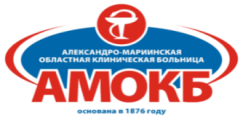 4 сентября – 10 сентября 2023 годаНеделя профилактики кожных заболеванийКожные заболевания – болезни, поражающие кожный покров ипридатки  кожи: сальные и потовые железы, ногти, волосы.Кожным заболеваниям подвержены люди любого пола, в любом возрасте. Часть болезней заразна, некоторые опаснынастолько, что могут привести к летальному исходу, поэтому требует немедленного лечения.Кожные заболевания могут проявляться на лице, на руках, на ногах, а также любых других местах. Часто встречаются кожные заболевания стопы – например, грибок. Диагностика кожных заболеваний выполняется с  помощью различных лабораторных и инструментальных тестов, в некоторых случаях достаточно осмотра.Многие болезни самостоятельны, часть  является симптомами внутренних заболеваний организма, например, аллергические кожные заболевания указывают на сниженный иммунный статус.Методы диагностики опухолей кожи включают анализ истории заболевания пациента и семейного анамнеза, полное  физикальное обследование, методы визуализации, биохимические и иммунологические исследования, гистологическое исследование биоптата и ткани и лабораторные исследования.Информирование пациентов и проактивный полный осмотр кожного покрова врачом имеют первостепенное значение для выявления злокачественных новообразований кожи на ранних стадиях.